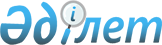 Ордабасы ауданында бас бостандығынан айыру орындарынан босатылған адамдар үшін және интернаттық ұйымдарды бітіруші кәмелетке толмағандар үшін жұмыс 
орындарына квота белгілеу туралы
					
			Күшін жойған
			
			
		
					Оңтүстік Қазақстан облысы Ордабасы ауданы әкімдігінің 2010 жылғы 14 желтоқсандағы N 535 Қаулысы. Оңтүстік Қазақстан облысы Ордабасы ауданының Әділет басқармасында 2011 жылғы 18 қаңтарда N 14-8-98 тіркелді. Күші жойылды - Оңтүстік Қазақстан облысы Ордабасы ауданы әкімі аппаратының 2013 жылғы 18 наурыздағы № 138 қаулысымен      Ескерту. Күші жойылды - Оңтүстік Қазақстан облысы Ордабасы ауданы әкімі аппаратының 2013.03.18 N 138 қаулысымен.

      Қазақстан Республикасының 2001 жылғы 23 қаңтардағы "Қазақстан Республикасындағы жергілікті мемлекеттік басқару және өзін-өзі басқару туралы" Заңының 31 бабына, Қазақстан Республикасының 2001 жылғы 23 қаңтардағы "Халықты жұмыспен қамту туралы" Заңының 7 бабының 5-5) және 5-6) тармақшаларына сәйкес, жұмысқа орналасуда қиындық көріп жүрген бас бостандығынан айыру орындарынан босатылған адамдарды және интернаттық ұйымдарды бітіруші кәмелетке толмағандарды әлеуметтік қорғау мақсатында, аудан әкімдігі ҚАУЛЫ ЕТЕДІ:



      1. Ордабасы ауданында бас бостандығынан айыру орындарынан босатылған адамдар және интернаттық ұйымдарды бітіруші кәмелетке толмағандар үшін жұмыс орындарына квота, жұмыс орындарының жалпы санының бір пайызы мөлшерінде белгіленсін.



      2. Ордабасы аудандық жұмыспен қамту және әлеуметтік бағдарламалар бөлімі (Г.Досова) осы қаулының 1-тармағына сәйкес бос жұмыс орындарына бас бостандығынан айыру орындарынан босатылған азаматтар және интернаттық ұйымдарды бітіруші кәмелетке толмағандарды жолдамамен жіберуді жүзеге асырсын.



      3. Осы қаулының орындалуын бақылау аудан әкімінің орынбасары Қ.Төлебаевқа жүктелсін.



      4. Осы қаулы алғаш ресми жарияланғаннан кейін күнтізбелік он күн өткен соң қолданысқа енгізіледі.      Аудан әкімі                                Ш.Кенжеев
					© 2012. Қазақстан Республикасы Әділет министрлігінің «Қазақстан Республикасының Заңнама және құқықтық ақпарат институты» ШЖҚ РМК
				